IELTS COURSE REGISTRATION FORM                                                               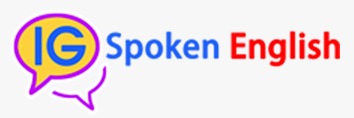 CANDIDATE DETAILS:Last name: _______________   Middle name: _________________ First name: ____________________Address: __________________________________________________________________________________________________________________________________________________________________Mobile no: ______________________________ Alternate no: __________________________________Email: ________________________________________________________Highest Qualification: ____________________________________________How many years have you been studying English? _____________________Which IELTS test module are you taking? _____________________________Which country are you applying to / intend to go? ________________________________________________COURSE DETAILS:SESSIONS:The total course duration is four months.The candidate will be given eight classes per month. (Two classes every week) The timing of the classes will be mutually decided by the candidate and the trainer.Every session will be one and half hour in duration.The sessions will be conducted through online mode only.FEES:The total course fees (for four months) is Rs. 8000/- onlyThe amount will be paid by the candidate in four proportions of Rs. 2000/- at the on start of every month of sessions.I have read the above mentioned course details carefully and agree with all the terms of the same.Signature: ________________                                                                                    Date: ________________IG Spoken English also collaborates with GO-GLOBAL Immigration Consulting which is a reputed immigration assistance service provider that meticulously counsel candidates for abroad studies and immigration process. If interested kindly visit our website https://go-global.co.in/